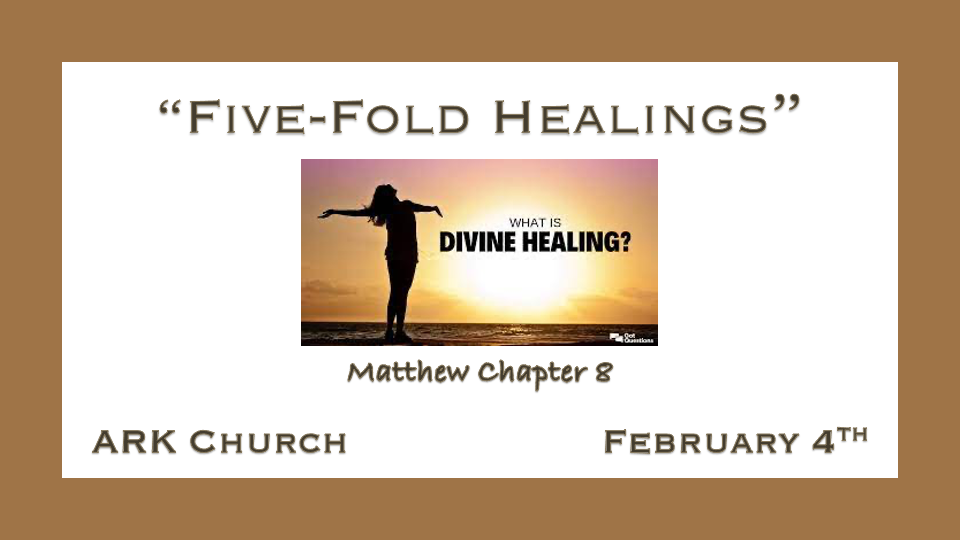 *Untouchable, paralyzed, and shockingly tormented & yet God is still Lord.*Matthew 8:1  When He had come down from the mountain, great multitudes followed Him. 2 And behold, a leper came and worshiped Him, saying, "Lord, if You are willing, You can make me clean."3 Then Jesus put out His hand and touched him, saying, "I am willing; be cleansed." Immediately his leprosy was cleansed.4 And Jesus said to him, "See that you tell no one; but go your way, show yourself to the priest, and offer the gift that Moses commanded, as a testimony to them."5 Now when Jesus had entered Capernaum, a centurion came to Him, pleading with Him, 6 saying, "Lord, my servant is lying at home paralyzed, dreadfully tormented."*Matthew 8:10 When Jesus heard it, He marveled, and said to those who followed, "Assuredly, I say to you, I have not found such great faith, not even in Israel! 11 And I say to you that many will come from east and west, and sit down with Abraham, Isaac, and Jacob in the kingdom of heaven. 12 But the sons of the kingdom will be cast out into outer darkness. There will be weeping and gnashing of teeth." 13 Then Jesus said to the centurion, "Go your way; and as you have believed, so let it be done for you." And his servant was healed that same hour.*Jesus' physical and spiritual touch brings healing.The leper came and worshiped Jesus before he made the request.Jesus put out His hand, touched him, and said, "I am willing; be cleansed."*Interesting footnote: on a non-windy day, the leper had to stay six feet from anyone, and on a windy day, 150 feet.Spurgeon said those who call Jesus Lord and do not worship Him are worse off than someone with leprosy. Torment is a part of sickness.All sickness has a level of torment. Being paralyzed and in horrible torment is a sickness with no peace.Jesus comments on the level of faith He sees in a Gentile.The promise that Gentiles would enjoy heaven and fellowship with Abraham and His children was a radical claim.Great faith in Jesus gives glory to God, and the lack of it reveals a warning to the religious.Outer darkness is the term used for beyond the dark. This outer darkness is where Hell is found.*When healing, whether private or public, Jesus takes our infirmities. *Matthew 8:14 Now when Jesus had come into Peter's house, He saw his wife's mother lying sick with a fever. 15 So He touched her hand, and the fever left her. And she arose and served them.*Matthew 8:16 When evening had come, they brought to Him many who were demon-possessed. And He cast out the spirits with a word, and healed all who were sick, 17 that it might be fulfilled which was spoken by Isaiah the prophet, saying:"He Himself took our infirmitiesAnd bore our sicknesses."Why is private prayer and healing more desired?Peter's mother-in-law was touched in the privacy of his home. We don't understand the universal problem of sin and sickness.What is it about public healings that make us nervous?Public healings deal with both the physical and the spiritual touch we need from God.Jesus took our infirmities.*Isaiah 53:5 But He was wounded for our transgressions, He was bruised for our iniquities;The chastisement for our peace was upon Him, and by His stripes, we are healed.*Why, when Spiritual and unexplainable healings happen, do people choose not to want not to be cured? *Matthew 8:28 When He had come to the other side, to the country of the Gergesenes, there met Him two demon-possessed men, coming out of the tombs, exceedingly fierce, so that no one could pass that way. 29 And suddenly they cried out, saying, "What have we to do with You, Jesus, You Son of God? Have You come here to torment us before the time?"30 Now a good way off from them there was a herd of many swine feeding. 31 So the demons begged Him, saying, "If You cast us out, permit us to go away into the herd of swine."32 And He said to them, "Go." So when they had come out, they went into the herd of swine. And suddenly the whole herd of swine ran violently down the steep place into the sea, and perished in the water.33 Then those who kept them fled; and they went away into the city and told everything, including what had happened to the demon-possessed men. 34 And behold, the whole city came out to meet Jesus. And when they saw Him, they begged Him to depart from their region.You can acknowledge Jesus is the Son of God and be demonic possessed.Be careful who you allow to master your life. All ungodly masters want possession of your life.Demons are in our world. They can oppress you or possess you depending on the level of your openness to them.Our world has more demonic activity than any other time in modern history.Show the book Return of the Gods by Jonathan Cahn.Is it true that people in our culture don't want healing? Like what we read in Matthew 8:34Our society doesn't mind us doing healing services here. They don't want us in their world. Our Great Commission is to go into all the nations. 